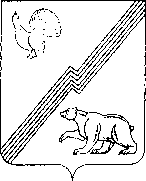 АДМИНИСТРАЦИЯ ГОРОДА ЮГОРСКАХанты - Мансийского автономного округа - ЮгрыР А С П О Р Я Ж Е Н И Е от 11 декабря 2014  	                          	                                         № 640О внесении изменений в распоряжение администрации города Югорска от 27.03.2014 № 144В соответствии постановлением администрации города Югорска от 01.07.2010  № 1186  «Об утверждении Положения о порядке формирования перечня строек и объектов и его финансировании за счет средств  бюджета города Югорска и средств бюджета автономного округа»,  в связи изменением  объема финансирования:Внести в распоряжение администрации города Югорска от 27.03.2014 № 144 «О перечне строек и объектов на 2014 год и на плановый период 2015 и 2016 годов» (с изменениями                от 09.06.2014 № 288, 18.09.2014 № 471) изменения, изложив приложение к распоряжению в новой редакции (приложение).Глава администрации города Югорска 	              				М.И. Бодак.ПриложениеПриложениек распоряжению к распоряжению к распоряжению  администрации города Югорска администрации города Югорска администрации города Югорска от 11.12.2014  № 640 от 11.12.2014  № 640 от 11.12.2014  № 640Перечень строек и объектов на 2014 год и на плановый период 2015 и 2016 годовПеречень строек и объектов на 2014 год и на плановый период 2015 и 2016 годовПеречень строек и объектов на 2014 год и на плановый период 2015 и 2016 годовПеречень строек и объектов на 2014 год и на плановый период 2015 и 2016 годовПеречень строек и объектов на 2014 год и на плановый период 2015 и 2016 годовПеречень строек и объектов на 2014 год и на плановый период 2015 и 2016 годовПеречень строек и объектов на 2014 год и на плановый период 2015 и 2016 годовПеречень строек и объектов на 2014 год и на плановый период 2015 и 2016 годовПеречень строек и объектов на 2014 год и на плановый период 2015 и 2016 годовПеречень строек и объектов на 2014 год и на плановый период 2015 и 2016 годовПеречень строек и объектов на 2014 год и на плановый период 2015 и 2016 годовПеречень строек и объектов на 2014 год и на плановый период 2015 и 2016 годовПеречень строек и объектов на 2014 год и на плановый период 2015 и 2016 годовПеречень строек и объектов на 2014 год и на плановый период 2015 и 2016 годовПеречень строек и объектов на 2014 год и на плановый период 2015 и 2016 годовПеречень строек и объектов на 2014 год и на плановый период 2015 и 2016 годоврублейНаименование объекта (В соответствии с ПСД)МероприятиеНаименование целевой программы (подпрограммы)КВСРФКРКЦСРКВРМощностьЕд. измеренияСметная стоимость строительстваСметная стоимость строительстваИсточник финансированияОбъем капитальных вложений в действующих ценахОбъем капитальных вложений в действующих ценахОбъем капитальных вложений в действующих ценахПримечанияНаименование объекта (В соответствии с ПСД)МероприятиеНаименование целевой программы (подпрограммы)КВСРФКРКЦСРКВРМощностьЕд. измеренияВ базовых ценахВ текущих ценахИсточник финансирования201420152016ПримечанияКомплексная система безопасностиУстройство системы видеообзора города Югорска (3 этап)Муниципальная программа города Югорска «Профилактика правонарушений, противодействия коррупции и незаконному обороту наркотиков в городе Югорске на 2014-2020 годы» (Подпрограмма I. Профилактика правонарушений)460031413112132442 500 000,00местный бюджет2 500 000,0000 Реконструкция улицы Менделеева в г. Югорске Реконструкция (участок от ул. Магистральной до ул. Студенческой)Государственная программа автономного округа «Развитие транспортной системы Ханты-Мансийского автономного округа - Югры на 2014-2020 годы» (Подпрограмма VI "Дорожное хозяйство")460040918054194140,87км30 250 000125 030 290окружной бюджет20 000 000,0025 000 000,0025 000 000,00 Реконструкция улицы Менделеева в г. Югорске Реконструкция (участок от ул. Магистральной до ул. Студенческой)Муниципальная программа города Югорска «Развитие сети автомобильных дорог и транспорта в городе Югорске на 2014 - 2020 годы» 460040918015194140,87км30 250 000125 030 290местный бюджет23 183 600,001 316 000,001 316 000,00Реконструкция автомобильной дороги  улиц Защитников Отечества-Солнечная-Покровская в г. Югорске Реконструкция Государственная программа автономного округа «Развитие транспортной системы Ханты-Мансийского автономного округа - Югры на 2014-2020 годы» (Подпрограмма VI "Дорожное хозяйство")460040918054194141 556,0м19 160 000104 868 030окружной бюджет18 343 700,0015 360 200,0015 360 100,00Реконструкция автомобильной дороги  улиц Защитников Отечества-Солнечная-Покровская в г. Югорске Реконструкция Муниципальная программа города Югорска «Развитие сети автомобильных дорог и транспорта в городе Югорске на 2014 - 2020 годы» 460040918015194141 556,0м19 160 000104 868 030местный бюджет18 311 017,00808 000,00808 000,00Реконструкция автомобильной дороги улиц Мичурина - Лунная в г. ЮгорскеРеконструкция Муниципальная программа города Югорска «Развитие сети автомобильных дорог и транспорта в городе Югорске на 2014 - 2020 годы» 460040918014184141 495,07м16 688 42085 280 720местный бюджет9 321 483,0011 125 200,0012 675 700,00Реконструкция автомобильной дороги по ул. Южная-Вавилова (от ул. Покровской до ул. Ермака)Реконструкция Муниципальная программа города Югорска «Развитие сети автомобильных дорог и транспорта в городе Югорске на 2014 - 2020 годы» 460040918014184141 251м5 537 81042 409 656,54местный бюджет5 000 000,000,000,00Транспортная развязка в двух уровняхСтроительствоМуниципальная программа города Югорска «Развитие сети автомобильных дорог и транспорта в городе Югорске на 2014 - 2020 годы» 46004091801418414ПроектированиеПроектированиеместный бюджет5 116 200,000,000,00Расширение канализационных очистных сооружений в г. ЮгорскеРеконструкция Государственная программа автономного округа "Развитие жилищно-коммунального комплекса и повышение энергетической эффективности в Ханты-Мансийском автономном округе – Югре на 2014-2020 годы" (Подпрограмма I. "Создание условий для обеспечения качественными коммунальными услугами")46005021215411414до 14000м3/сут95 287 000518 056 000окружной бюджет105 680 000,0050 000 000,000,00Расширение канализационных очистных сооружений в г. ЮгорскеРеконструкция Муниципальная программа города Югорска "Развитие жилищно-коммунального комплекса в городе Югорске на 2014-2020 годы" (Подпрограмма I. Создание условий для обеспечения качественными коммунальными услугами)46005021211511414до 14000м3/сут95 287 000518 056 000местный бюджет5 562 081,282 632 000,000,00Внутриквартальный проезд к жилому кварталу «Авалон» города ЮгорскаПроектированиеГосударственная программа автономного округа "Обеспечение доступным и комфортным жильем жителей Ханты-Мансийского автономного округа – Югры в 2014-2020 годах" (Подпрограмма III "Содействие развитию жилищного строительства")460050212354104141,8285км12 428 00086 181 000окружной бюджет1 968 000,009 653 000,000,00Внутриквартальный проезд к жилому кварталу «Авалон» города ЮгорскаПроектированиеМуниципальная программа города Югорска "Развитие жилищно-коммунального комплекса в городе Югорске на 2014-2020 годы" (Подпрограмма III. Содействие развитию жилищного строительства)460050212315104141,8285км12 428 00086 181 000местный бюджет219 000,001 073 000,000,00Сети энергоснабжения микрорайона индивидуальной жилой застройки в районе ул. Полевая в г. ЮгорскеСтроительство Государственная программа автономного округа "Обеспечение доступным и комфортным жильем жителей Ханты-Мансийского автономного округа – Югры в 2014-2020 годах" (Подпрограмма III "Содействие развитию жилищного строительства")460050212354104142 135м1 708 4007 934 940окружной бюджет0,004 059 000,000,00Сети энергоснабжения микрорайона индивидуальной жилой застройки в районе ул. Полевая в г. ЮгорскеСтроительство Муниципальная программа города Югорска "Развитие жилищно-коммунального комплекса в городе Югорске на 2014-2020 годы" (Подпрограмма III. Содействие развитию жилищного строительства)460050212315104142 135м1 708 4007 934 940местный бюджет0,00451 000,000,00Сети газоснабжения микрорайона индивидуальной застройки в районе ул. Полевая в г. ЮгорскеСтроительство Государственная программа автономного округа "Обеспечение доступным и комфортным жильем жителей Ханты-Мансийского автономного округа – Югры в 2014-2020 годах" (Подпрограмма III "Содействие развитию жилищного строительства")460050212354104142 063м783 8004 637 590окружной бюджет3 793 000,000,000,00Сети газоснабжения микрорайона индивидуальной застройки в районе ул. Полевая в г. ЮгорскеСтроительство Муниципальная программа города Югорска "Развитие жилищно-коммунального комплекса в городе Югорске на 2014-2020 годы" (Подпрограмма III. Содействие развитию жилищного строительства)460050212315104142 063м783 8004 637 590местный бюджет421 000,000,000,00Сети газоснабжения микрорайона индивидуальной застройки 18 мкр в г. ЮгорскеСтроительство Государственная программа автономного округа "Обеспечение доступным и комфортным жильем жителей Ханты-Мансийского автономного округа – Югры в 2014-2020 годах" (Подпрограмма III "Содействие развитию жилищного строительства")4600502123541041411 054м10 552 60047 917 200окружной бюджет5 917 000,000,000,00Сети газоснабжения микрорайона индивидуальной застройки 18 мкр в г. ЮгорскеСтроительство Муниципальная программа города Югорска "Развитие жилищно-коммунального комплекса в городе Югорске на 2014-2020 годы" (Подпрограмма III. Содействие развитию жилищного строительства)4600502123151041411 054м10 552 60047 917 200местный бюджет673 000,000,000,00Сети канализации микрорайонов индивидуальной застройки мкр. 5, 7 в г. ЮгорскеСтроительствоГосударственная программа автономного округа "Обеспечение доступным и комфортным жильем жителей Ханты-Мансийского автономного округа – Югры в 2014-2020 годах" (Подпрограмма III "Содействие развитию жилищного строительства")4600502123541041415 140м27 209 560127 465 905окружной бюджет31 999 000,00765 000,000,00Сети канализации микрорайонов индивидуальной застройки мкр. 5, 7 в г. ЮгорскеСтроительствоМуниципальная программа города Югорска "Развитие жилищно-коммунального комплекса в городе Югорске на 2014-2020 годы" (Подпрограмма III. Содействие развитию жилищного строительства)4600502123151041415 140м27 209 560127 465 905местный бюджет3 555 000,0085 000,000,00Сети канализации микрорайона индивидуальной жилой застройки в районе ул. Полевая в г. ЮгорскеСтроительствоМуниципальная программа города Югорска "Развитие жилищно-коммунального комплекса в городе Югорске на 2014-2020 годы" (Подпрограмма III. Содействие развитию жилищного строительства)46005021231510414проектированиепроектированиеместный бюджет1 203 616,410,000,00Автоматизированная газовая котельная "Центральная" в г. ЮгорскеСтроительствоМуниципальная программа города Югорска "Развитие жилищно-коммунального комплекса в городе Югорске на 2014-2020 годы" (Подпрограмма I. Создание условий для обеспечения качественными коммунальными услугами)46005021211412414проектированиепроектированиеместный бюджет489 818,72Расширение городского кладбищаРеконструкция Муниципальная программа города Югорска «Благоустройство города Югорска на 2014-2020 годы» (Подпрограмма I «Благоустройство территорий города Югорска на 2014-2020 годы»)46005031011410414местный бюджет4 582 003,960,000,00Строительство контейнерной площадки по сбору твердых бытовых отходов по ул.Мира - Кольцевая в городе ЮгорскеСтроительствоМуниципальная программа города Югорска «Благоустройство города Югорска на 2014-2020 годы» (Подпрограмма I «Благоустройство территорий города Югорска на 2014-2020 годы»)46005031011410414местный бюджет10 430 000,000,000,00Благоустройство ул. Газовиков (от ул. Никольская до ул. Толстого и сквер в первом микрорайоне)БлагоустройствоМуниципальная программа города Югорска «Благоустройство города Югорска на 2014-2020 годы» (Подпрограмма I «Благоустройство территорий города Югорска на 2014-2020 годы»)46005031011210414местный бюджет2 997 724,000,000,00Благоустройство жилых домов по ул. Титова 7-9, Дружбы Народов, 1, Гастелло-7, Калинина, 2БлагоустройствоМуниципальная программа города Югорска «Благоустройство города Югорска на 2014-2020 годы» (Подпрограмма I «Благоустройство территорий города Югорска на 2014-2020 годы»)46005031011210414местный бюджет243 866,700,000,00Детские игровые площадкиБлагоустройствоМуниципальная программа города Югорска «Благоустройство города Югорска на 2014-2020 годы» (Подпрограмма I «Благоустройство территорий города Югорска на 2014-2020 годы»)46005031011210244местный бюджет964 875,000,000,00Детские игровые площадкиБлагоустройствоНаказы избирателей Думы Тюменской области46005031011210244Бюджет Тюменской области250 000,00Детские игровые площадкиБлагоустройствоНаказы избирателей Думы ХМАО-Югры46005031015608244окружной бюджет200 000,000,000,00Укрепление материально-технической базы объектов благоустройстваБлагоустройствоГосударственная программа автономного округа "Развитие жилищно-коммунального комплекса и повышение энергетической эффективности в Ханты-Мансийском автономном округе – Югре на 2014-2020 годы"(Подпрограмма VII "Обеспечение реализации государственной программы") 46005031015605244окружной бюджет760 000,00Физкультурно-спортивный комплекс с универсальным игровым залом в г. ЮгорскеСтроительство Муниципальная программа города Югорска "Развитие физической культуры и спорта в городе Югорске на 2014-2020 годы"46011020601509414390/ 2172/ 17600чел./час /зрит. /кв.м288 797 9201 018 668 000местный бюджет4 828 461,052 239 000,000,00Физкультурно-спортивный комплекс с универсальным игровым залом в г. ЮгорскеСтроительство Государственная программа автономного округа «Развитие физической культуры и спорта в Ханты-Мансийском автономном округе – Югре на 2014-2020 годы» (Подпрограмма I «Развитие массовой физической культуры и спорта»)46011020605409414390/ 2172/ 17600чел./час /зрит. /кв.м288 797 9201 018 668 000окружной бюджет83 300 000,0042 545 000,000,00ИТОГО:ИТОГО:ИТОГО:371 813 447,12167 111 400,0055 159 800,00